AGENDAKICK-OFF MEETINGStrengthening of Internationalisation Policies at Universities in  (SIPUS)544538-TEMPUS-1-2013--1-RS-TEMPUS-SMGRFriday, 7 February 2014VENUE: 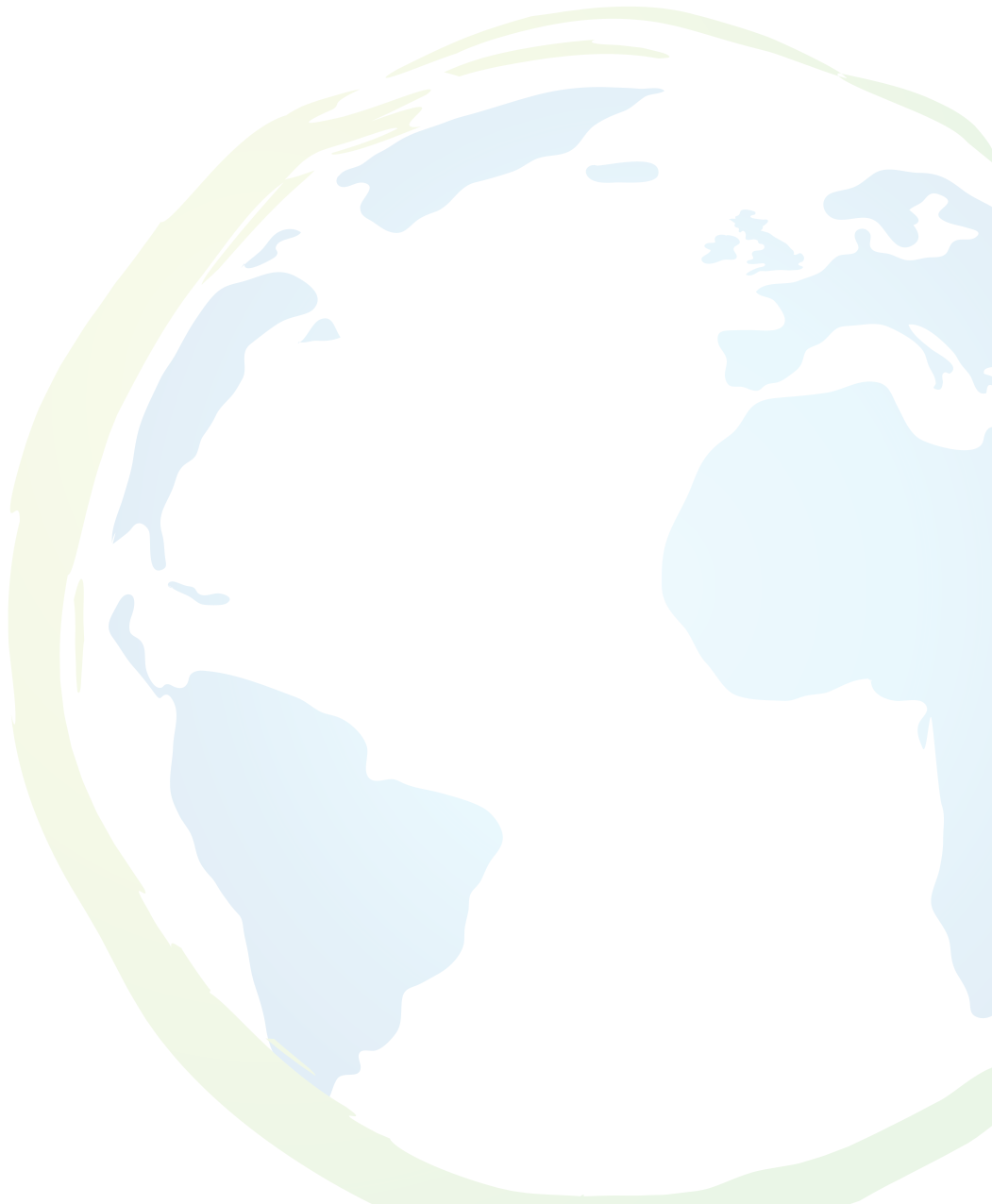    (Zorana Đinđića bb, )Conference Hall, 1st floor9.30 – 10.00 			Registration of participants10.00 – 10.30 		Welcome addressProf. Dr. Miroslav Vesković, RectorUniversity of Novi Sad, Prof. Dr. Goran Stojanović, Deputy Secretary	Provincial Secretariat for Science and Technological Development, Serbia10.30 – 10.45		Overview of the “SIPUS” project’s goals and intended policy impact                                                           Helena Hiršenberger, member of SIPUS management team                                  , Serbia10.45 – 11.00		Roles in “SIPUS”: policy levels in the process of internationalisationRepresentatives of:Jelena Cimbaljević, Ministry of Education, Science and Technological Development, SerbiaProf. dr Teodor Atanacković, National Council for Prof. dr Vera Dondur, National Council for Scientific and Technological Development,Serbia 11.00 – 12.00		Presentations of EU partner institutions (brief outline of the institution and its role in SIPUS / 10-15 min per partner)Representatives of:Luc Francois, University of Ghent, BelgiumKanita Kovačević, University of Graz, AustriaCarolina Madeleine, University of Alicante, SpainCzeh Gabor, University of Pecs, HungaryInes Šuh, WUS Austria12.00 – 12.30 			COFFEE BREAK12.30 – 12.45			Project management, reporting and NTO monitoringMrs. Marija Filipović-Ožegović, NTO Manager 12.45 – 14.15			Presentations of partners from the Republic of Serbia (role in “SIPUS” and perceptions on the current state of internationalisation at institutional level – 10 min per partner)Prof. dr Pavle Sekeruš, Jasmina Pešić, Olivera Mijatović, Prof. dr Zoran S. Nikolić, Doc. dr Edin Dolićanin,   of Novi Doc. dr Svetlana Stanišić, Tatjana Zajac,   Natalija Žunar, Balkan 14.15 - 15.00			LUNCH BREAK	 (Buffet lunch at University premises)      15.00 – 16.00	In-depth presentations of DEV WORK PACKAGES 1, 2 & 3 by WP leaders (putting an emphasis on 1st project year)	                                                	WP1 – Delfien Cloet, 					WP2 – Prof. dr Ivan Milentijević, 					WP3 – Ana Šoti, University of Novi Sad, Serbia16.00 – 16.30 			Short presentations of WORK PACKAGES 4,5,6 & 7 by WP leaders	WP4 – Ines Šuh, WUS 					WP5 – Ivana Vujkov, 					WP6 – Jasmina Pešić, University of Belgrade, SerbiaWP7 – Helena Hiršenberger, University of Novi Sad, Serbia16.30 – 17.00 			COFFEE BREAK17.00 – 17.15 			Revisions in the “SIPUS” budget & financial matters	, SIPUS management team17.15 – 17.45 			Discussions20.00				Dinner (at the Restaurant SCARPETTA)